Deployment PackageFunctional & Physical Architecture (FA & PA)Systems Engineering Basic ProfileNotes:This document is the intellectual propriety of its author’s organization. However, information contained in this document is free to use. The distribution of all or parts of this document is authorized for non-commercial use as long as the following legal notice is mentioned:© International Council on Systems Engineering (INCOSE) 2013Commercial use of this document is strictly forbidden. This document is distributed in order to enhance exchange of technical and scientific information.This material is furnished on an “as-is” basis. The author(s) make(s) no warranties of any kind, either expressed or implied, as to any matter including, but not limited to, warranty of fitness for purpose or merchantability, exclusivity, or results obtained from use of the material.The processes described in this Deployment Package are not intended to preclude or discourage the use of additional processes that Very Small Entities may find useful.Version HistoryAbbreviations/AcronymsTable of Contents1	Technical Description	5Purpose of this document	5Why is Systems Engineering important?	5Why is cooperation between Systems Engineering and Project Management important?	6Why is Functional Analysis and Physical Architecture Important?	7Tailoring this Deployment Package	92	Definitions	10Generic Terms	10Specific Terms	103	Relationships with ISO/IEC 29110	124	Description of Processes, Activities, Tasks, Steps and Products	15Plan the systems engineering approach	15Identify system functional input requirements and needs	17Identify System Boundary and Use Cases	19Describe use case with operational scenarios and related interfaces	20Identify Logical Architecture	22Allocate functions to logical architecture	23Identify Physical Architecture	25Role Description	28Product & Artifacts Descriptions	295	Templates	33Template: Systems Engineering Management Plan (SEMP)	33Template: System Requirements Specification	34Template: System Design Document	346	Example	357	Checklist	368	Tools	379	References to Other Standards and Models	38ISO/IEC 15288 Coverage Matrix	38CMMI for Development, Version 1.3 Coverage Matrix	38ISO 21500 Coverage Matrix	3910	References	4011	Evaluation Form	41Technical DescriptionPurpose of this documentA Deployment Package (DP) is a set of artifacts developed to facilitate the implementation of a set of practices in a Very Small Entity (VSE). A DP is not a process reference model (i.e. it is not prescriptive). The elements of a typical DP are: roles and products, description of processes, activities, tasks, template, checklist, reference to standards, etc. This Deployment Package (DP) supports the Basic Profile as defined in ISO/IEC TR 29110-5-6-2, the Management and engineering guide [ISO/IEC 29110]. The Basic Profile is one profile of the Generic profile group. The Generic profile group is applicable to VSEs that do not develop critical systems. The Generic profile group is composed of 4 profiles: Entry, Basic, Intermediate and Advanced. The Generic profile group does not imply any specific application domain. The Basic profile is targeted to VSEs working on one project at a time.The Basic profile is composed of two processes: the Project Management Process and the System Definition and Realization Process.The processes, activities and tasks described in this DP are consistent with those listed in ISO/IEC TR 29110 5-6-2 Systems Engineering — Lifecycle Profiles for Very Small Entities (VSEs) — Part 5-6-2: Management and engineering guide – Generic profile group: Basic profile.The INCOSE Systems Engineering Handbook [INCOSE] has been used to develop this DP. The INCOSE Handbook is consistent with ISO/IEC 15288:2008 – Systems and software engineering – System life cycle processes [ISO 15288].Information contained in this DP is applicable to VSEs that do not develop critical products that require intense verification and validation (V&V) activities.  Those projects could use of the appropriate standards and guides (e.g. ANSI/GEIA EIA-632, MIL-STD-499, etc.)This document is intended to be used by a VSE to establish processes to implement any development approach or methodology including, e.g., agile, evolutionary, incremental, test driven development, etc. based on the organization or project needs of a VSE.The content of this document is entirely informative.Once published by ISO, ISO/IEC TR 29110-5-6-2 will be available at no cost on the following ISO site: http://standards.iso.org/ittf/PubliclyAvailableStandards/index.htmlWhy is Systems Engineering important?The way to effective Systems Engineering (SE) is not “in the direction of formal, formidable, massive documentation” [Chase]. Systems Engineering is a perspective, a process, and a profession [INCOSE]. SE has an iterative nature that supports learning and continuous improvement. SE has a horizontal orientation which means SE is a mechanism to establish agreements for the creation of products and services in a web of contractors and subcontractors. Therefore SE is the link between contractors, and PM, and the organizational parts of enterprises and single technical disciplines (e.g. Software, mechanics, HMI, EMC, etc.).Why is cooperation between Systems Engineering and Project Management important?Systems engineers and program managers bring unique skills and experiences to the programs on which they work. There is also a “shared space” (PM/SE) where program managers and systems engineers collaborate to drive the program team’s performance and success. Therefore they have to collaborate.Figure 1 shows a concept how systems engineering (SE) and project management (PM) might relate to each other. The basis for this concept is the project lifecycle as proposed by ISO 21500 – Guidance on project management. But it’s too simple just to consider the pure project time span for a product development. SE has to consider the whole life cycle of a product in the product concepts until product disposal. Therefore SE has to contribute in all project control activities and provide relevant inputs.Figure 1 Overview of a concept for SE – PM cooperationBecause a deployment package is not a complete process reference model a VSE might need guidance about how they might perform a project.To consider the idea for the ISO/IEC TR 29110 simplified technical processes have been defined (see the 9 coloured blocks in Figure 2). Each of these blocks consists of business aspects and technical aspects. Just the degree of involvement for PM and SE changes. Interface management or requirements engineering are commonly understand as SE activities. But they are also influenced by business aspects, enterprise interests or simply by available resources which are more in the PM domain. Therefore the addressed technical processes in figure 2 might be understood as common (PM&SE) activities.Configuration management (CM) might be understood as an enterprise oriented task and used in every project. The activities of CM should start with the earliest project activities (the first idea for a project) and will not end with a project. The stored information must be available after a project is finished for several purposes (e.g. following project, legal issues, etc.).Each of the technical process blocks includes activities which might be performed in different project phases. Figure 2 shows an example to map project process steps to single technical processes. The details for the technical processes are described in different DP packages.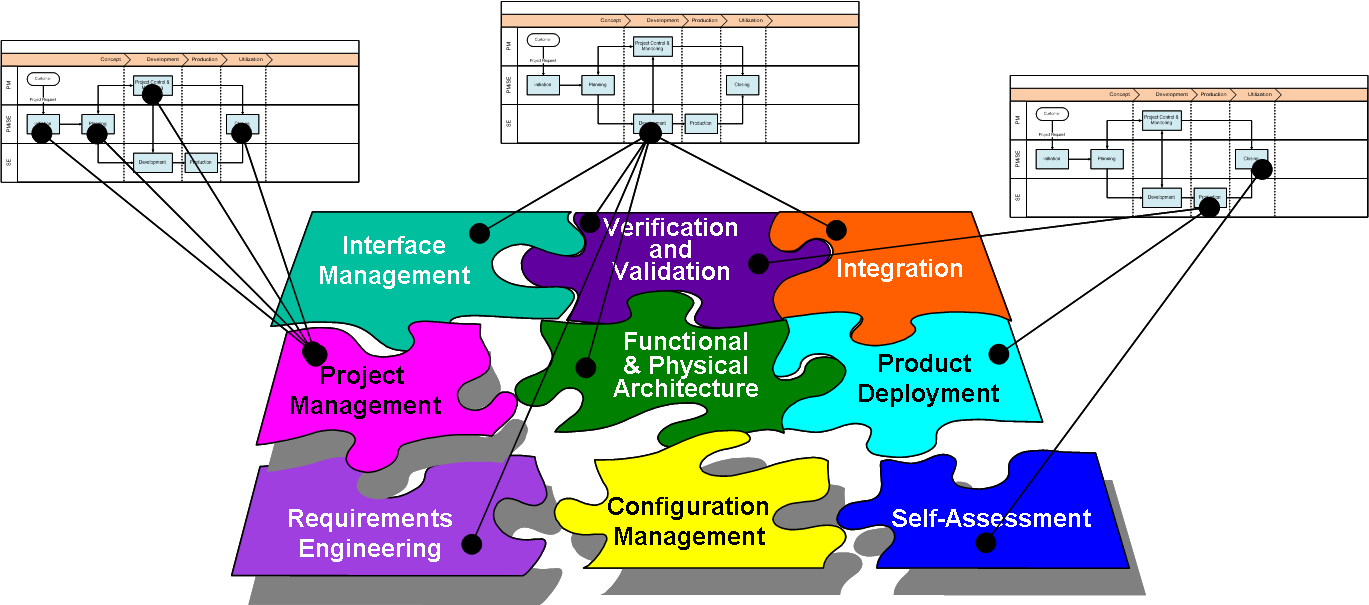 Figure 2 DP structure and linkage to project stepsWhy is Functional Analysis and Physical Architecture Important?The Functional Analysis and Physical Architecture design is performed during the development phase of the project (see Figure 1). Looking deeper into the development activities depicted in Figure 3 you can see that the refinement and allocation of requirements as well as identifying the design solution are tightly coupled. That is where the Functional Analysis and Architectural Design activities are taking place.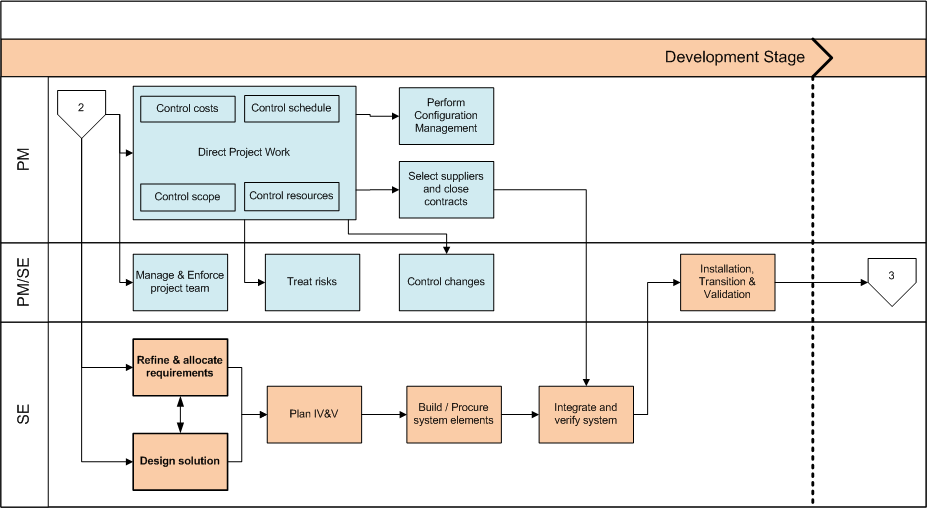 Figure 3 Overview of a concept for SE –Development StageDuring the Functional Analysis, which has to be seen as a part of the “Refine and allocate requirements” activity, the stakeholder needs and stakeholder requirements (not just the customer!) are analyzed to identify the system functions. These system functions subsequently are grouped into functional entities and their logical collaboration (among them and the environment) is described. It is important to notice that the Functional Analysis as such is an implementation free activity, allowing to completely understanding the problem space before selecting a possible implementation (solution). The Functional Analysis is therefore closely related to the Requirements Analysis process as described by ISO/IEC15288 allowing defining a set of system requirements.The resulting logical architecture provides the foundation for the definition of the physical system architecture as defined during the Architectural Design process described by ISO/IEC15288.During the design activities a physical architecture is identified and selected, implementing the functional entities identified before. Design decisions, such as implementation of functions by separate components (e.g. computers) and the selection of specific interface types are taken during the definition of the Physical Architecture. Note, that such design decisions might also require additional (derived) functionality, e.g. bus controller capability, which requires the return to the Functional Analysis activity for completion. Systems Engineering is an iterative business and in the least cases straight forward.Finally it has to be mentioned that the aspects of the functional analysis and the physical architecture design already have to be considered and documented during the planning phase (refer to Figure 1). They are typically documented in the SEMP (which is part of the PM plan). A template on the structure of such a technical planning document can be found in 5.1.Tailoring this Deployment PackageThis DP describes the minimum set of Functional Analysis and Physical Architecture design activities and tasks that should be implemented by a VSE. A VSE may have existing processes that can be substituted for these activities, tasks, steps, products and roles.DefinitionsIn this section, the reader will find two sets of definitions. The first set defines the terms used in all Deployment Packages, i.e. generic terms. The second set of terms used in this Deployment package, i.e. specific terms.Generic TermsProcess: a set of interrelated or interacting activities which transform inputs into outputs [ISO 9000:2000].Activity: a set of cohesive tasks of a process [ISO 15288]Task: required, recommended, or permissible action, intended to contribute to the achievement of one or more outcomes of a process [ISO 15288]Sub-Task: When a task is complex, it is divided into sub-tasks.Step: In a deployment package, a task is decomposed in a sequence of steps.Role: a defined function to be performed by a project team member, such as testing, filing, inspecting, coding [PMBOK].Product: result of a process [ISO 9000:2005]NOTE There are four agreed generic product categories: hardware (e.g. engine mechanical part), software (e.g. computer program), services (e.g. transport), and processed materials (e.g. lubricant). Hardware and processed materials are generally tangible products, while software or services are generally intangible. Most products comprise elements belonging to different generic product categories. Whether the product is then called hardware, processed material, software or service depends on the dominant element.Artifact: information, which is not listed in ISO/IEC 29110 Part 5, but can help a VSE during the execution of a project.Specific TermsRAMS: Reliability, Availability, Maintainability and SafetySEMP: Systems Engineering Management PlanThe SEMP is the top-level plan for managing the systems engineering effort. The SEMP defines how the SE portion of the project will be organized, structured and conducted to provide a product that fulfills stakeholder needs. The SEMP is used for the technical management of the project. A SEMP outline is provided in INCOSE SE Handbook [INCOSE].SysML: Systems Engineering Modelling Language (OMG®)Architecture: A set of fundamental concepts and properties in a specified environment, embodied in elements, relationships and principles to guide system design and evolution NOTE Systems architecture provides the conceptual definition of the logical, physical structures, behavior, temporal relationships, and/or other aspects of a system and allocations among alternatives (e.g., physical elements, software, and operations; and/or functions in system-of-interest versus enabling system). [ISO/IEC/IEEE 42010]Logical Architecture:  (contraction of Logical view of the Architecture of the system) the logical view of the architecture of a system is composed of a set of related technical concepts and principles that support the logical operation of the system. It includes at the minimum a functional view, a behavioural view, and a temporal view. [ISO 15288]Physical Architecture: (contraction of Physical view of the Architecture of the system) a physical view of the architecture is an arrangement of system elements and physical interfaces which provides the design solution for a product, service, or enterprise, and is intended to satisfy logical architecture elements and system requirements. It is implementable through technologies. [ISO 15288]Relationships with ISO/IEC 29110This deployment package covers the processes and activities related to Functional and Physical Architecture for Very Small Entities (VSEs) as described in ISO/IEC 29110-5-6-2.In this section, the reader will find a list of processes, activities, tasks and roles of ISO/IEC 29110-5-6-2 that are directly related to Functional Analysis and Physical Architecture design. Other activities might be directly impacted by the work result but are not explicitly mentioned here. Tasks and steps elaborated in chapter 4 will link to the here identified ISO/IEC 29110-5-6-2 activities.Process: System Definition and Realization (SR)Activity: SR.1 System Definition and Realization InitiationTasks:Activity: SR.2 System Requirements Engineering (SR.O2, SR.O6, SR.O7)Tasks:Activity: SR.3 System Architectural Design (SR.O3, SR.O6, SR.O7)Tasks:Description of Processes, Activities, Tasks, Steps and ProductsPlan the systems engineering approachIdentify system functional input requirements and needsIdentify System Boundary and Use CasesDescribe use case with operational scenarios and related interfacesIdentify Logical ArchitectureAllocate functions to logical architectureIdentify Physical ArchitectureRole DescriptionThis is an alphabetical list of the roles, abbreviations and required competencies description tailored to the roles involved in this DP.Product & Artifacts DescriptionsThis is a list of the input, output and internal process products & artifacts, its descriptions, possible states and the source of the product.Templates Template: Systems Engineering Management Plan (SEMP)A good template for a SEMP can be found in the [G2SEBOK], contributed by Eric Honour. Following the headline structure of such template:INTRODUCTIONOverviewSystem DescriptionREFERENCED DOCUMENTS TECHNICAL PROGRAM PLANNING AND CONTROLTask DescriptionsDefinition of WorkSubcontractor Work EffortScheduleOrganizationTechnical OrganizationTechnical FunctionsProgram InterfacesTechnical ControlRequirements ManagementTechnical Issues ManagementRisk ManagementInterface ControlConfiguration ControlDocument ControlPerformance ControlTechnical Performance Measures (TPM) ProcessTechnical Performance MeasuresProgram and Design ReviewsReview ProcessReview ScheduleSYSTEM ENGINEERING PROCESSProcess DescriptionOperational Definition Requirements Definition System Architecting Preliminary Component Design Detailed Component Design Prototype Manufacture System Integration System Verification System Validation Operation and Maintenance Related Processes ElectronicsSoftwareMechanicalProcess DevelopmentTrade StudiesTrade Study ProcessTrade Study TasksRequirements AllocationDesign Optimization/EffectivenessAnalysis Methods and ToolsDesign AnalysesDocumentationSpecification TreeOther DocumentsDocument Generation MethodsENGINEERING SPECIALTY INTEGRATIONControl of Engineering SpecialtiesIntegrated Logistics Support PlanReliability/Maintainability/Availability PlanSafety PlanHuman Factors Engineering PlanSecurity PlanElectromagnetic Effects PlanValue Engineering Plan5.X	(Other Plans)For the annotated description of the document outline refer to:http://g2sebok.incose.org/documents/assets/MSS/Final/semp_honour.pdfAnother example outline of a SEMP can be found in the [ISI/IEC CD 24748-4.1]Template: System Requirements SpecificationFollowing a generic template for a system requirements specification:IntroductionPurposeScopeSystem Overview Functional RequirementsFunctionsPerformanceInterfaces (logical / data)Non-Functional RequirementsReliabilityUsabilityAvailabilityMaintainabilitySecuritySafetyEfficiencyPortabilityReusability Environmental ConditionsShockVibrationNoiseElectromagnetic CompatibilityElectromagnetic RadiationCorrosiveness (salt spray)Legal and regulative constraintsConstraintsTemplate: System Design DocumentFollowing a generic template for a system design document:IntroductionPurposeScopeSystem ArchitectureArchitectural Design ApproachArchitecture DesignData DictionarySystem Domain DesignSystem Domain ChartSystem DomainsDomain XComponent YComponent Task ZData DesignPersistent/Static DataPersistent/Static Data Store XTransient/Dynamic DataExternal Interface DataTransformation of DataUser Interface DesignUser Interface Design OverviewUser Interface Navigation HierarchyUser Function Categories (or Use Cases)Function (or Use Case) XScreen/Report Format/Other User Interface XXFunction (or Use Case) X Screen/Other User Interface XX FieldsOther InterfacesInterface X Other Design FeaturesRequirements Traceability MatrixReferencesGlossaryRevision HistoryAppendicesSource: [TPDF]ExampleChecklistReview, Inspections, Testing ChecklistsToolsSince the Functional Analysis and Physical Architecture design can be performed in a model based manner the question of suitable tools arises. Since tool capabilities are evolving constantly some considerations to be taken before selecting a tool:Modeling Method – All UML/SysML tools basically allow setting up a systems model. In order not to generate another inconsistent set of diagrams, a modeling method needs to be defined and followed; such mandatory method gives guidance to the engineer as well as control during the modeling process. Therefore check how the tool environment is supporting your workflow before selecting a tool. Some methods are defined as a concept on paper, while others are deeper implemented by tools and supported by respective profiles and tool add-ins.  Some of the today existing MBSE methods are:INCOSE Object-Oriented Systems Engineering Method (OOSEM), IBM Rational Telelogic Harmony-SE, Vitech MBSE Methodology,  Analysis (SA), Dori Object-Process Methodology (OPM)Weilkiens Systems Modeling Process (SYSMOD)Fernandez Process Pipelines in OO Architectures (PPOOA)Alstom ASAP methodologyFor more information on the methodologies refer to [MBSE Survey]. Model consistency and execution – ensure that the modeling tool of your choice is able to check for correctness and consistency of your model. Metrics for completeness (e.g. descriptions, requirements traceability) or complexity are beneficial.Traceability – Check the modeling tool connectivity to the requirements management tool of your choice allowing to establish traceability and to perform bi-directional impact analysis.Configuration Control – Check how far the modeling tool is supporting your needs for configuration and change management. Look for the appropriate connectivity to CM and CLM tools.Document generation – a powerful document generation based on model data is a mandatory function, in order to take maximum benefit from the MBSE approach. Only then you will be able to concentrate on the system model baseline and generate your design documentation from it in no time. Using copy-&-paste for putting diagrams into documents might lead to a CM-nightmare.Usability / Tool Customization – The SysML tools available today are mostly UML tools, adapted via a SysML profile. While this is sufficient for the adaptation of the modeling language itself, it does not adjust a powerful “software developer” tool to the systems engineers needs. The capability to limit the features and tools offered by the modeling tool directly translates into training and consulting effort necessary to master it.A short and not comprehensive list of available SysML tools is: NoMagic MagicDrawPapyrusSparxx Enterprise ArchitectIBM Rational Rhapsody Designer for Systems EngineersAtego Artisan StudioModelio SysML DesignerUModelTOPCASED-SysMLFor more information refer to the INCOSE Tools Database Working Group (TDWG).References to Other Standards and ModelsThis section provides references of this deployment package to ISO/IEC 15288, ISO 9001, ISO 21500 and to the Capability Maturity Model IntegrationSM for Development version 1.3 of the System Engineering Institute (CMMI-DEV®). Notes: This section is provided for information purpose only.Only tasks covered by this Deployment Package are listed in each table. The tables use the following convention:Full Coverage =  F Partial Coverage =  PNo Coverage = NISO/IEC 15288 Coverage MatrixCMMI for Development, Version 1.3 Coverage MatrixISO 21500 Coverage MatrixReferencesEvaluation FormOptional	Name: 								e-mail address : __________________________________Email this form to: joseph.marvin@incose.org or claude.y.laporte@etsmtl.caAuthorsSascha Ackva – INCOSE, GermanyEditorsJoseph W. Marvin - INCOSE, USAClaude Y Laporte – École de technologie supérieure (ETS), CanadaMartin GEISREITER – INCOSE, GermanyTo be completedCreation date09 April 2013 (Day-Month-year (e.g. 12 June 2012))Last update2013-04-09 (Day-Month-year)Version1.0 (X.X)Date(yyyy-mm-dd)VersionDescriptionAuthor2013-04-090.1Initial ReleaseSascha AckvaAbre./Acro.DefinitionsDPDeployment Package - a set of artifacts developed to facilitate the implementation of a set of practices, of the selected framework, in a Very Small Entity.VSEVery Small Entity – an enterprise, organization, department or project having up to 25 people.VSEsVery Small Entities ISOInternational Organization for Standardization, http://www.iso.orgINCOSEInternational Council on Systems Engineering, http://www.incose.org/V&VVerification and ValidationPMBOKProject Management Body of Knowledge, http://www.pmi.org/ <details><details>SR.1.2 Define the data model of the projectDefine the entities to manage in the project (e.g. requirements, system element, IVV plan, IVV procedure, IVV results), their properties (e.g. maturity, version, target release) and their relation (e.g. satisfies, allocated to, verify, validate)PMWTTasksRolesSR.2.1 Elicit acquirer and other stakeholders requirements and analyze system contextIdentify and consult information sources of requirements (Acquirer, users, stakeholders, previous systems, documents, etc.): Statement of Work, Concept documents, previous System description, etc.Analyze the context of use of the system with acquirer and other stakeholders:Identify the stakeholdersDefine the concepts of use of the systemDefine scenarios, business processesGenerate or update the Concept of Operations that describes the way the system works from the operator’s perspective.Identify and analyze requirements to Determinate the scope and system boundary,If applicable, identify the strengths and weaknesses of the previous systemEnsure that the Stakeholder requirements are complete and consistentElicit missing Stakeholder requirementsResolve conflicting, duplicate and out-of-scope Stakeholder requirements. Generate or update the Stakeholders’ Requirements Specification.SYSACQSTKSR.2.4 Elaborate System Requirements and the InterfacesDefine the system boundary.Define interface requirements between the System and its environment.Note: Interface requirements are included in System Requirements Specification. Separate specification document can be established.Define System requirements, System design constraints and interface requirements with external entities/actors using the SMART criteria: Specific, Measurable, Accepted, Realistic and Traced.Define the external functions ensured by the system (black box).Define reuse constraints.Define the applicable requirements and constraints to the systemGenerate or update the System Requirements SpecificationSYSDESSR.2.5 Elaborate System Elements Requirements Specifications and the interfacesNote: System Element requirements are generally elaborated in parallel with the System Logical and Physical Architectural Design Activity (see Activities SR. 3.1 and SR. 3.3)Allocate System requirements to System elements in conformity with the functional and physical architecture and decompose requirements so that System element requirements are distinctively and clearly defined. Elaborate System element requirements derived from the System architectural design but that cannot be traced to a specific parent System requirement Refine as necessary external interface requirements and identify internal interface requirements between System Elements.Generate or update a System Element Requirements Specification for each System Element defined in the System Design Document.Note: interface requirements are included in System Elements Requirements Specifications. Separate specification document can be established.Note: System elements requirements become needs and expectation in input of the system elements implementation.DESSYSSR.2.8 Define or update traceability between RequirementsAccording to the data model defined in SY1.2, at each level of decomposition of the system, define or update traceability betweenSystem requirements, interface requirements and their parent stakeholder’s requirementsSystem elements requirements, interface requirements and their parent system requirements.SYSDESTasksRolesSR.3.1 Document or update the Logical System DesignElaborate the logical architecture with the internal functions of the system and their relations (interfaces), by analyzing:The System RequirementsThe external functions of the system (black box)Define the internal functions and interfaces.Identify the artifacts to reuse. Decide whether to make, buy or reuse.Define in parallel the System elements requirements and interface requirementsDESSR.3.2 Make trade-offs of the System Logical ArchitectureMake trade-offs among the different possible logical architectures relative to the requirements.Update the Justification Document and establish traceability with the requirements as defined in SR1.2.Logical architecture can be done in a model based environment and generated as a document.SYSDESSR.3.3 Document or update the Physical System DesignElaborate the physical architecture by:analyzing the System Requirements (e.g. non functional requirements allocated directly the System Elements)analyzing the Logical Architecture and allocating internal functions to System ElementsIdentifying System Elements to reuse.Identify the artifacts to reuse. Decide whether to make, buy or reuse.Analyze the design as needed to demonstrate it can satisfy System Requirements (e.g. maintainability, reliability, security, safety integrity, usability, etc.)Elaborate the physical and functional interfaces (external and internal) between System Elements. Define in parallel the interface requirements.DESSR.3.4 Make trade-offs of the System Physical ArchitectureMake trade-offs among the different possible physical architectures relative to the requirements and the logical architecture.Update the Justification Document and establish traceability with the requirements.Physical architecture can be done in a model based environment and generated as a documentGenerate or update the Traceability Record.SYSDESRefers to:Task SR.1.2: Define the data model of the projectObjectives:The systems engineering approach shall be captured in a SEMP (part of the Project Plan) and provide guidance and justification for the systems engineering activities. Rationale:Systems engineering is a planned activity, involving analytic and systematic thinking.Roles:Technical Leader / (Senior-) Systems Engineer (SYS)Roles:Project Manager (PM)Roles:Customer (ACQ)Products:Project PlanProducts:PM-Plan (SEMP part)Artifacts:Artifacts:Steps:1. Define functional analysis approachSteps:2. Define the trade-off studies to be conducted and usage of prototypesSteps:3. Approve SEMPStep Description:Step 1. Define functional analysis approach esp. the usage of models during the development.Define the approach used, for performing the functional analysis.If models are used during for functional analysis, the following aspects should be described:scope and purpose,how to setup traceability to requirements and other artifactshow to perform configuration controlbaseline and handover strategies (model or derived documentation)Models in this context can be graphical models (e.g. SysML), mechanical models (e.g. CAD) or mathematical models (e.g. Matlab Simulink)Step 2. Define the included trade-off studies to be conducted and the usage of prototypesDefine in what key aspects trade-off studies will be conducted for.For envisaged prototypes clearly define the scope and purpose of such prototypes, when they will be build and how the derived design decisions will be documented.Step 3. Approve SEMPObtain customer sign-off on systems engineering approach.Note: The described activity only focuses on the SEMP parts relevant for the Functional Analysis and Physical Architecture design activities!Refers to:SR.2.1 Elicit acquirer and other stakeholders requirements and analyze system contextObjectives:Identify system functional and performance input requirements and needs from all stakeholders that may have an impact on the functionality the system has to provide. Rationale:Minimization of the risk of iterations late during the development cycle. Missings during this stage usually show up late during system validation!Roles:Project Manager (PM)Roles:Technical Leader / Systems Engineer (SYS)Roles:Customer (ACQ)Products:Stakeholder Requirements SpecificationProducts:Concept documentation (Draft)Artifacts:Artifacts:Steps:1. Capture the customer needsSteps:2. Analyze Concept of OperationSteps:3. Analyze company policies and specialty engineering needs Steps:4. Analyze Standards and RegulationsStep Description:Step 1. Capture the customer needs Identify all operational needs, e.g. expressed in the statement of work, customer interviews or operational concept papersCapture all stakeholder (functional or performance) requirements expressed by the customer.Step 2. Analyze Concept Documentation (if provided by customer)The operational concept documents (refer [ANSI G-043A-2012] describe the system characteristics for a proposed system from the users viewpoint. Therefore it is a great source of information to understand what the system is needed to perform. Besides the well known operational concept also other concept documentation, e.g. concept of production, deployment, support and disposal, need to be considered.Note: If not provided by customer, consider to setup a draft operational concept document, capturing the here identified high level operational needs from customer perspective. It serves to the validation of the elicited set of system requirements at a later stage.Step 3. Analyze company policies and specialty engineering needsCheck company internal policies as well as the specialty engineering domain, e.g. RAMS, for needs, that directly require certain behavior of the intended system.Step 4. Analyze Standards and RegulationsCheck domain specific standards and regulations for required functionality the intended system must provide.Refers to:SR.2.1 Elicit acquirer and other stakeholders requirements and analyze system contextSR.2.4 Elaborate System Requirements and the InterfacesObjectives:Identify the system (operational) boundary and identify the system use cases.Rationale:It is crucial to identify what is in scope and out of scope for the system of interest.Roles:Technical Leader / Systems Engineer (SYS)Roles:Design Team (DES)Products:System Design DocumentProducts:Artifacts:Artifacts:Steps:1. Identify system boundary and interfacing entitiesSteps:2. Identify system use casesSteps:3. Validate use cases against requirementsStep Description:Step 1. Identify system boundary and interfacing entitiesDefine the system boundary and identify the functionally interfacing entities (in the following called: actor), e.g. human actors, systems, equipments.  Step 2. Identify system use casesIdentify, based on the Stakeholder Requirements Document and the Concept of Operation the system use cases. A system use case describes a high level usage (“operational thread”) of the system. Describe the scope of each use case. For later reference link the actors to the functionally related use cases.Note: A use case does not imply the system’s internal structure.Note: The use cases are the starting point for the following functional analysis. Therefore they should be complete enough to allow the identification of required functionality but small enough to manage its complexity. “Overlapping” use cases are not a problem, since this would just lead to multiple the identification of a function.Step 3. Validate use cases against requirements Check that all functional input requirements and needs are traced to system use cases. If necessary extend the scope of use cases.Note: The Functional Analysis in principal is an activity that can be very well conducted using a modeling language, like SysML. That is why some SysML specific terms are used to describe the activities. Nevertheless, this task can be performed in a textual manner. In the latter case special care should be taken on how to ensure completeness, consistency of the design documentation. Refers to:SR.2.1 Elicit acquirer and other stakeholders requirements and analyze system contextObjectives:Capture the system functions and logical interfaces thru the elicitation of  operational scenarios.Rationale:Assessment of the identified use cases and capturing the related operational scenarios associated to it. Roles:Systems Engineer (SYS)Roles:Design Team (DES)Roles:Project Manager (PM)Products:System Design DocumentProducts:System Requirements SpecificationProducts:Statement of Work (Updated)Products:Concept of Operations (Updated)Artifacts:Steps:Capture operational scenariosSteps:Derive logical interfaces Define system states and modesLink and validate stakeholder requirementsUpdate and approve Stakeholder RequirementsElicit System RequirementsStep Description:Step 1. Capture operational scenariosDescribe the operational scenarios per system use case. Identify the logical flows of system functions and required interactions with the actors. Typically this step is done using activity and sequence diagrams.Note: A system function is to be seen on an abstract level, i.e. it has to match with its granularity the functional system requirement that will be derived from it on a later stage.Note: This part of the functional analysis is performed with the system looked at in a “black box” manner.Step 2. Derive logical interfacesFrom the operational scenarios compile the system logical interactions between the system and the actors into a separate view. E.g. the SysML related diagram is the Internal Block diagram (IBD) showing the entities, their ports and connections. Check the identified interfaces against the allocations of actors with use cases.Step 3. Define system states and modesThe system states and modes describe when the system will provide certain functionality and how the system will react based on the system history. Use this approach to identify missing functions, e.g.  to avoid dead lock situations.   Step 4. Link and validate stakeholder requirementsLink the identified system functions and interfaces to the stakeholder requirements they correspond to. Check thatAll system functions are covered by stakeholder requirements (otherwise important and potentially costly aspects are not contractually recognized)All functional stakeholder requirements are linked to a system function. Identify requirements out-of-scopeAll stakeholder requirements are contradiction free.At this point the statement of work might need to be re-negotiated due to the findings made.Step 5. Update and approve Stakeholder RequirementsThe identified insufficiencies should lead to an update of the Stakeholder Requirements Document and Statement of Work, to be approved by the customer.Note: The identified operational scenarios are a good opportunity for an early validation of the customer operational needs. Update/extend the operational concepts with the identified operational scenarios.Step 6. Elicit System Element Requirements From the defined system black-box behavior elicit a coherent set of functional, performance and interface requirements. Document these in the System Requirements document. Establish traceability and check completeness.Refer to:SR.3.2 Make trade-offs of the System Logical ArchitectureObjectives:Identify logical entities of the system for function allocation.Rationale:A suitable logical architecture has to be identified for later function allocation.Roles:Systems Engineer (SYS)Roles:Design Team (DES)Products:System Design DocumentProducts:Justification DossierArtifacts:Artifacts:Steps:Identification of candidate solutionsSteps:Document design justificationSteps:Capture System Logical ArchitectureStep Description:Step 1. Identification of candidate solutionsFor the identification of the most suitable logical architecture a set of considerations have to be made, e.g.:Intended /given physical architecture (logical items have to be allocated to physical system elements later)Legacy systems/componentsRe-use and modularityInterfaces, their performance and capacitySafety aspectsDefine the assessment criteria and weight the importance of each aspect.Based on these considerations a set of possible logical architectures can be identified. Perform a trade-off study evaluating the assessment criteria for each candidate solution.Step 2. Document design justificationInclude the design justification for the selected logical architecture into the Justification Dossier.Step 3. Capture System Logical ArchitectureCapture the Logical Architecture in a diagram and incorporate it into the System Design Document. The appropriate SysML diagram would be the Block Definition Diagram.Note: The level of decomposition depends on the next documentation / integration level of the system. Envisage to have a separate System Design Document / system model for each decomposition level. Refer to:SR.2.5 Elaborate System Elements Requirements Specifications and the interfacesSR.2.8 Define or update traceability between RequirementsSR.3.1 Document or update the Logical System DesignObjectives:Allocate functions and external interfaces to logical entities. Identify internal interfaces.Elaborate System Element RequirementsRationale:Logical entities are linked to physical system elements for implementation. Roles:Systems Engineer (SYS)Roles:Design Team (DES)Products:Products:Products:Artifacts:System Design documentationArtifacts:System Elements Requirements SpecificationSteps:Elaborate white box operational scenariosSteps:Derive logical (internal) interfaces Steps:Define system element states and modesSteps:Document Logical ArchitectureSteps:Elicit functional System Element RequirementsStep Description:Step 1. Elaborate white box operational scenariosExtend the previous black-box operational scenarios in such way, that the functions are allocated to the respective logical element.For activity diagrams you want to use an “Allocation Activity Partition” (also known as swimlanes). Sequence diagrams are getting extended in the way that additional lifelines per logical element are getting added to the diagram and the functions and message exchanges are moved onto those elements.Note that functions might need to be decomposed to be uniquely allocated (which results in a system element requirements decomposition later as well).Step 2. Derive logical (internal) interfacesWhile the external interfaces as such are unchanged, besides the fact that they are now allocated to a logical element, the internal interfaces need to be identified.First indications of a message exchange between logical elements are the flows reaching from one “Allocation Activity Partition” into another. On the sequence diagrams a former sequential row of functions that is now allocated to different logical elements requires messages exchanges between the lifelines in order to reestablish the sequence of functions. Complete those messages.From the white box operational scenarios compile the system external and internal logical interactions of the logical elements and the actors into a separate view (Internal Block diagram (IBD)).Step 3. Define system element states and modesThe logical system element states and modes describe when individual system element will provide which functionality and how the system elements collaborate in order to produce the expected system behavior. Use this approach to identify missing functions, e.g. to avoid dead lock situations. Check the defined behavior against the black-box model.Note: Some SysML tools today provide the capability of model execution, allowing to check the consistency of your model.Step 4. Document Logical ArchitectureDocument the logical architecture, allocation of functions and interfaces in the System Design Document (update of results from 4.5).Step 5. Elicit System Element Requirements From the defined system white-box behavior elicit a coherent set of functional, performance and interface requirements. They might be either a flow down of system requirements but might have to be decomposed (due to function decomposition) or refined.Document these in the System Element Requirements Specification. Establish traceability and check completeness.Note: A functional system element requirement might not be a child of a higher level system requirement; it is a so called “derived” requirement. Nevertheless functional requirements should always be traceable to a system design element, e.g. function, property or interface, i.e. it is always derived from the design and is therefore justified.Note: If the SE approach is Model-Based (MBSE), the SEMP should identify, if a direct traceability from system requirement to system element requirement is required. It might be more efficient (and as effective) to establish a traceability through the design model.Care should be taken not to hide design and implementation issues for a particular system element within a requirement. Such constraints should be clearly segregated from the requirements itself.Refers to: SR.2.5 Elaborate System Elements Requirements Specifications and the interfacesSR.3.3 Document or update the Physical System DesignSR.3.4 Make trade-offs of the System Physical ArchitectureObjectives:Develop the adequate Physical Architecture based on the Logical Architecture including further requirements and constraints.Rationale:The physical system elements are the ones going to be implemented.Roles:Systems Engineer (SYS)Roles:Design Team (DES)Products:System Element SpecificationProducts:System Design DocumentProducts:Justification DossierArtifacts:Artifacts:Steps:Synthesize Physical ArchitectureSteps:Allocate Functional ArchitectureSteps:Document Design JustificationSteps:Validate Physical ArchitectureSteps:Elicit non-functional System Element RequirementsStep Description:Step 1. Synthesize Physical ArchitectureBased on the Logical Architecture and other constraints, like already existing or COTS elements, different physical architectural solutions might be identified and assessed. This task includes the identification of physical elements able to implement the logical elements defined in the Logical Architecture as well as physical interfaces being able to implement the logical interfaces.To be able to find the right implementation solution, analysis on certain aspects of the system might need to be performed using prototypes or simulations to gather enough information.A trade-off study may help to identify the solution, which will be implemented.Depending on the level of the Physical Architecture it needs to be decided whether a system element shall be a make or buy item. If it is a make item, further decide if it is implemented in hardware or in software or if a further decomposition level needed.While the functional analysis was implementation free, the selection of a physical architecture is a design decision might reveal the need for additional (derived) functionality. Consequently the functional architecture need to be refined (introduction of additional use cases) to reflect this additional need (example: bus controller function). (refer to 4.3)Step 2. Allocate Functional ArchitectureAllocate the logical elements to the elements of the physical architecture.Note: A complete mapping assures that the physical architecture is compatible with the logical architecture. Each logical elements needs to be mapped on a single configuration item within the physical architecture. If this is not possible, the logical element needs to be further refined and decomposed (refer 4.5). A single element of the physical architecture may implement more than one logical element.Interfaces defined by the logical architecture crossing physical element borders are allocated to the physical interfaces. From the specified items, events and data exchanged on an interface the data transfer requirements (amount of data, transfer rate) can be evaluated. The selected type of interface needs to comply with these data transfer requirements. Logical interfaces remaining inside a physical element might not require a physical interface (design decision for the implementing level).Step 3. Document Design JustificationJustification for the selected physical architecture needs to be documented in the Design Justification dossier, in order to provide a rationale for the derived requirements. Include also a summary of the performed analysis.Step 4. Validate Physical ArchitectureCheck that the elements of the selected physical architecture are able to implement the allocated logical elements e.g. in terms of performance. This might already be checked during the first step.For validation of the selected Physical Architecture and to verify that non-functional requirements are considered, look into the following analysis results:Safety AnalysisPerformance AnalysisReliability AnalysisMaintainability AnalysisTestability AnalysisEnvironmental AnalysisUsability AnalysisGrowth CapacityothersThe results of the performed analysis and tests are documented in the Justification Dossier for later requirements validation.Detail the physical architecture in the System Design Document, i.e. the product breakdown structure, interface diagrams, system elements description, physical interface descriptions and the mapping of the logical architecture.Step 5. Elicit non-functional System Element RequirementsAll non-functional requirements are decomposed and allocated to the respective elements of the physical architecture.Capture the physical interface requirements for each element. Compile all non-functional requirements in the System Element Specification.RoleAbbreviationCompetency1.AcquirerACQThe Acquirer is the Stakeholders representative. He is responsible for the acquisition of the System.  The acquirer may be internal or external to the supplier organization. Acquisition of a software product may involve, but does not necessarily require, a legal contract or a financial transaction between the acquirer and supplier. In some context the Acquirer is the end user of the system.Knowledge of the Stakeholders processes and ability to explain the Stakeholders requirements. The Acquirer is the role of the organization that receives the product or service. In some context the Acquirer is the end user of the system.The Acquirer must have the authority to approve the requirements and their changes. The Stakeholders includes user representatives in order to ensure that the operational environment is addressed.Knowledge and experience in the application domain.2.DesignerDESKnowledge and experience in the architecture design.Knowledge of the revision techniques.Knowledge and experience in the planning and performance of integration tests. Knowledge of the editing techniques.Experience on the system development and maintenance.5.Project Manager PMLeadership capability with experience making decisions, planning, personnel management, delegation and supervision, finances and system development.6StakeholderSTKStakeholders are actors that have an interest in the system, all along its life cycle, such as, representatives of users, users, maintainers, security, trainers, regulatory bodies, suppliers.STK should have Knowledge of the Stakeholder (e.g. manufacturer, maintainer, tester, logistic) processes and ability to explain the Stakeholder requirements.The Stakeholder (representative) must have the authority to approve the requirements and their changes. Knowledge and experience in the application domain.8.Systems EngineerSYSKnowledge and experience eliciting, specifying and analyzing the requirements.Knowledge in designing user interfaces and ergonomic criteria.Knowledge of the revision techniques.Knowledge of the requirements authoring. Knowledge of the business domainExperience on system development, integration, operation and maintenanceExperience on the system development and maintenance.9.Work TeamWTKnowledge and experience according to their roles on the project: SYS, DES, DEV, IVV.Knowledge on the standards used by the Acquirer and/or by the VSE.NameDescriptionSource1.Statement of WorkIt may Include:Product DescriptionScopeObjectivesDeliverablesThe applicable status is: reviewedCustomer 2.System Design DocumentThis document includes textual and graphical information on the system structure and behavior. This structure may include the following parts:Architectural High Level System Design – Describes the overall System structure (logically and physically):Identifies the required system elementsIdentifies the relationship between system elementsIdentifies the collaboration of system elementsConsideration is given to any required:system performance characteristicssystem interfacessecurity characteristicsdatabase design requirementserror handling and recovery attributesDetailed Low Level System Design – includes details of the  system elements to facilitate its construction and test within the construction environment;Provides detailed design (could be represented as calculations, drawings, specifications, and data sheets)Provides characteristics of inputs / outputsProvides specification of storage needsEstablishes required naming conventionsDefines the characteristics of structuresDefines components and their purposeProvides the engineering / procurement specificationsThe applicable statuses are: verified and baselined.Functional Analysis and Physical Architecture3.Requirements Specification(StRS)(SyRS)(SyElRS)Includes an introduction and a description of the requirements. It may contain:Requirements description:functionality – established needs to be satisfied by the system when it is used in specific conditions. Functionality must be adequate, accurate and safe.user interface – definition of those user interface characteristics that allow to understand and learn the system easily so the user be able to perform his/her tasks efficiently including the interface exemplar description; external interfaces – definition of interfaces with other systems or software;reliability – specification of the system execution level concerning the maturity, fault tolerance and recovery;efficiency – specification of the system execution level concerning the time and use of the resources;maintenance – description of the elements facilitating the understanding and execution of the future system modifications;safety – specification of constraints avoiding unintended damage to human beings or the environmentsecurity - portability – description of the system characteristics that allow its transfer from one place to other;design and construction limitations – needs imposed by the customer;inter-operability – capability for two or more systems or system components be able to interact with each other and use it.reusability – feature of any product/sub-product, or a part of it, so that it can be used by several users as an end product, in the own system development, or in the execution of other system products.legal and regulative – needs imposed by laws, regulations, etc.Each requirement is identified, unique and it is verifiable or can be assessed.The applicable statuses are: verified, validated and baselined.Functional Analysis and Physical Architecture4.Justification DossierThe justification dossier contains a collection of analysis results, assumptions, constraints and other reasoning’s for the decisions taken during the Systems Engineering activities.5.Concept DocumentationConcept of Production – Describes the way the system will be manufactured, including any hazardous materials used in the process.Concept of Deployment – Describes the way the system will be delivered and installed.Concept of Operations (ConOps) – Describes the way the system works from the operator’s perspective. The ConOps includes the user description and summarizes the needs, goals, and characteristics of the system’s user community. This includes operation, maintenance, and support personnel.Concept of Support – Describes the desired supportinfrastructure and manpower considerations for maintaining the system after it is deployed. This includes specifying equipment, procedures, facilities, and operator training requirements.Source: [INCOSE]For more information see [ANSI G-043A-2012].6.PM-plan (SEMP aspects)The Systems Engineering Management Plan (SEMP) provides the framework and guidance for all engineering activities within the project.The SEMP describes the activities, products, processes, tools and controls that are used during the development phases of the project.The SEMP is a living document and should be updated in regular intervals to reflect the necessary changes as the project evolves.Title of the Task and StepCoverageF/PClause of ISO/IEC 15288Comments4.1P6.3.1 Project Planning ProcessSEMP not explicitly mentioned in 152884.2, 4.3, 4.4, 4.5, 4.6P6.4.2 Requirements Analysis ProcessAlso check DP Requirement Engineering4.7P6.4.3 Architectural Design ProcessAlso check  DP Requirement EngineeringTitle of the Task and StepCoverageF/P/NObjective/ Practice of CMMIComments4.2, 4.3, 4.4, 4.5, 4.6, 4.7PRequirements DevelopmentAlso check  DP Requirement Engineering4.1, 4.2, 4.3, 4.4, 4.5, 4.6, 4.7PTechnical SolutionAlso check  DP Requirement EngineeringTitle of the Task and StepCoverageF/P/NClause of ISO 21500Comments4.1P4.3.3 Develop project plansSEMP not explicitly mentioned in 21500KeyReference[ISO/IEC 15288]ISO/IEC 15288:2008 Systems and software engineering - System life cycle processes.[ISO/IEC 24765]ISO/IEC 24765:2011, Systems and Software Engineering Vocabulary.An electronic version of the glossary is available at: http://pascal.computer.org/sev_display/index.action[ISI/IEC CD 24748-4]Systems engineering -- Application and management of the systems engineering process[ISO/IEC 29110]ISO/IEC TR 29110 5-6-2 Systems Engineering — Lifecycle Profiles for Very Small Entities (VSEs) — Part 5-6-2: Management and engineering guide – Generic profile group: Basic profile.Once published by ISO, this document will be available at no cost on the following ISO site: http://standards.iso.org/ittf/PubliclyAvailableStandards/index.html[INCOSE]Systems Engineering Handbook - A Guide for System Life CycleProcesses and Activities, INCOSE (International Council onSystems Engineering), Version 3.2.2, 2012https://www.incose.org/ProductsPubs/products/sehandbook.aspx[IEEE 1233]IEEE Guide for Developing System Requirements Specifications[ANSI G-043A-2012]ANSI/AIAA Guide to the Preparation of Operational Concept Documents[G2SEBOK]Guide to the Systems Engineering Body of Knowledge -- G2SEBoKhttp://g2sebok.incose.org/[MBSE Survey]INCOSE Survey of Model-Based Systems Engineering (MBSE) Methodologies (INCOSE-TD-2007-003-01), Jeff A. Estefan et.al. ,2008[TPDF]TEXAS PROJECT DELIVERY FRAMEWORK, SYSTEM DESIGN DESCRIPTION (www.dir.texas.gov)Deployment Package – Functional and Physical Architecture Version 0.1Your feedback will allow us to improve this deployment package, your comments and suggestions are welcomed.1. How satisfied are you with the CONTENT of this deployment package?  Very Satisfied      Satisfied      Neither Satisfied nor Dissatisfied       Dissatisfied       Very Dissatisfied 2. The sequence in which the topics are discussed, are logical and easy to follow?   Very Satisfied      Satisfied      Neither Satisfied nor Dissatisfied       Dissatisfied       Very Dissatisfied 3. How satisfied were you with the APPEARANCE/FORMAT of this deployment package?   Very Satisfied      Satisfied      Neither Satisfied nor Dissatisfied       Dissatisfied       Very Dissatisfied 4.  Have any unnecessary topics been included? (please describe) 5.  What missing topic would you like to see in this package? (please describe) Proposed topic:Rationale for new topic 6.  Any error in this deployment package?Please indicate: Description of error :Location of error (section #, figure #, table #) :   7.  Other feedback or comments:  8.  Would you recommend this Deployment package to a colleague from another  VSE? Definitely         Probably         Not Sure         Probably Not          Definitely Not